                       Een praatje bij een plaatje 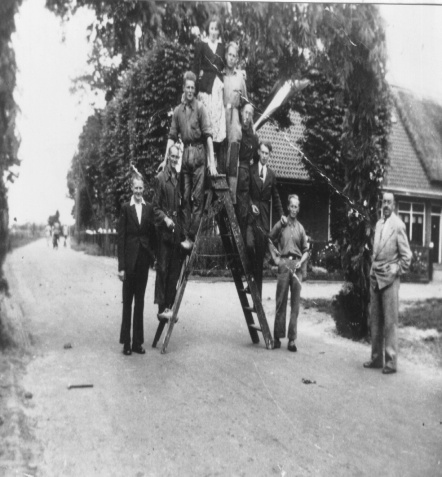 De Oudheidkamer van Zuidwolde heeft enkele duizenden foto,s  in het archief opgeslagen. Al vele jaren is er voor belangstellenden de gelegenheid deze fotomappen in te zien tijdens de. dagen van het "Kiekjes Kieken" die worden georganiseerd aan het eind van het kalenderjaar. Om dit historische materiaal nog meer onder de aandacht te brengen, heeft de Oudheidkamer een nieuw initiatief bedacht: "we gaan de boer op". We gaan dus met een aantal geselecteerde foto's uit een bepaalde streek naar de mensen toe. De bewoners van Linde ,Fort en Drogteropslagen  en Zuidwolde mochten al kennismaken met deze nieuwe opzet.  En nu is Veeningen   aan de beurt  Op deze avond wordt een collectie getoond bestaande uit foto,s van winkels, boerderijen, beroepen ,bedrijven en personen Deze foto's worden ingeleid door  drie  inwoners uit Veeningen ,Geert ten Kate ,Gerrit Muller en Gesinus Dolsma   en de oud inwoner Jannes Scheper gaat iets vertellen over de geschiedenis van Veeningen  .,                                                                                                                                                              We gaan ervan uit dat er in de zaal mensen aanwezig zijn die ook iets over de foto's kunnen vertellen. We verwachten dan ook dat het een gezellige avond wordt  met mooie  verhalen en herinneringen . Natuurlijk zijn ook belangstellenden van buiten Veeningen  van harte welkom. Een voorproefje van deze avond kunt u al bekijken op onze site. www.oudheidkamerzuidwolde.nl Op deze site staat namelijk de beeldbank - Zuidwolde met ruim 3000 foto's van de collectie  die de Oudheidkamer beheert.Deze avond wordt gehouden op  19 maart  om  20.00 uur  in  het Marke huus      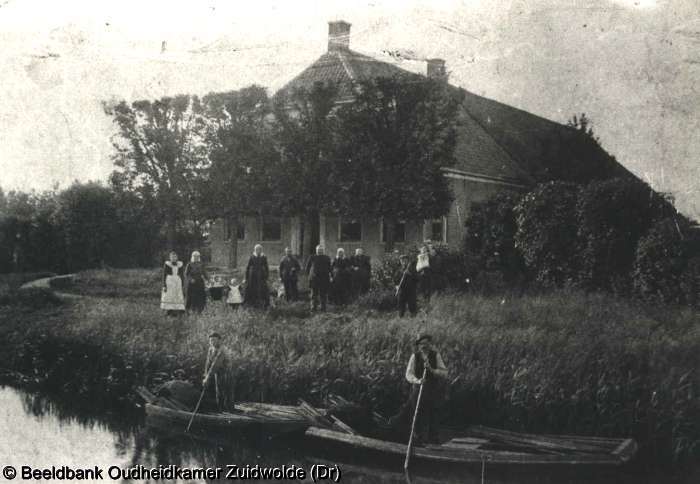 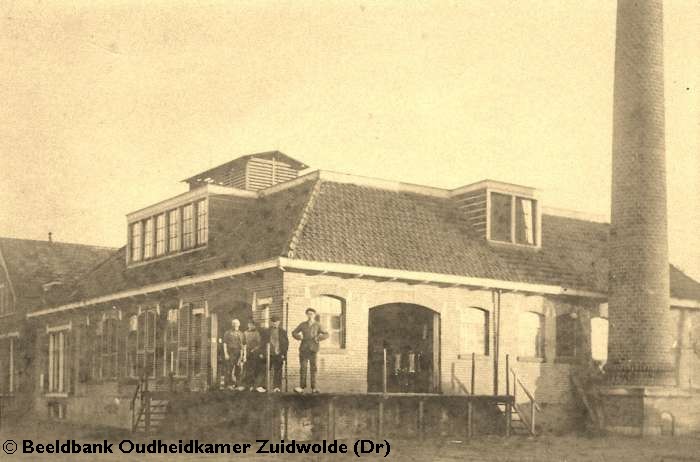 Dorpshuisstraat 43, 7924 PP Veeningen                                                     De toegang is gratis Voor vragen en inlichtingen Jan RozemaOudheidkamer Zuidwolde telf 0528 391313email rozema12@home.nl .